3. A IN 3. B -> 8 DELOVNI TEDEN DELA NA DALJAVO   (11. 5. – 15. 5. 2020)URA:  Ljudska pesem: SIJAJ, SIJAJ SONČECEDanes se boš naučil ljudsko pesem Sijaj, sijaj sončece. Poslušaj pesem na posnetku 1 in 2 ter se jo nauči.Pesem je ljudska. Ponovi kaj so značilnosti ljudske pesmi.Ena izmed značilnosti ljudskih pesmi je tudi ta, da jo velikokrat spremljamo z ljudskimi inštrumenti. Na https://vimeo.com/195375808    si oglej ljudski inštrument – pojoča žaga. To je kovinska žaga, na katero igramo z lokom. Poslušaj posnetek 3 – Sijaj sijaj sončece s pojočo žago.Besedilo pesmi prepiši ali zalepi v zvezek.Slovenska ljudska pesem SIJAJ, SIJAJ, SONČECESIJAJ, SIJAJ, SONČECE, OJ, SONCE RUMENO! KAKO BOM SJALO SONCE, K’SEM VEDNO ŽALOSTNO. SONCE ZGODAJ GORI GRE, DEKLETA JOKAJO, BI RADE ŠE LEŽALE, PA VSTATI MORAJO. SONCE ZGODAJ DOLI GRE, PASTIRCI TARNAJO, DOMOV BI RADI GNALI, PA ČREDE NIMAJO.URA: Glasbena pravljica PETER IN VOLKSDZ/41, U/41, prilogaPravljica Peter in volk je ena najbolj znanih pravljic Sergeja Prokofjevega, ki je danes eden največjih simfonikov 20. stoletja. Preberi pravljico (spodaj).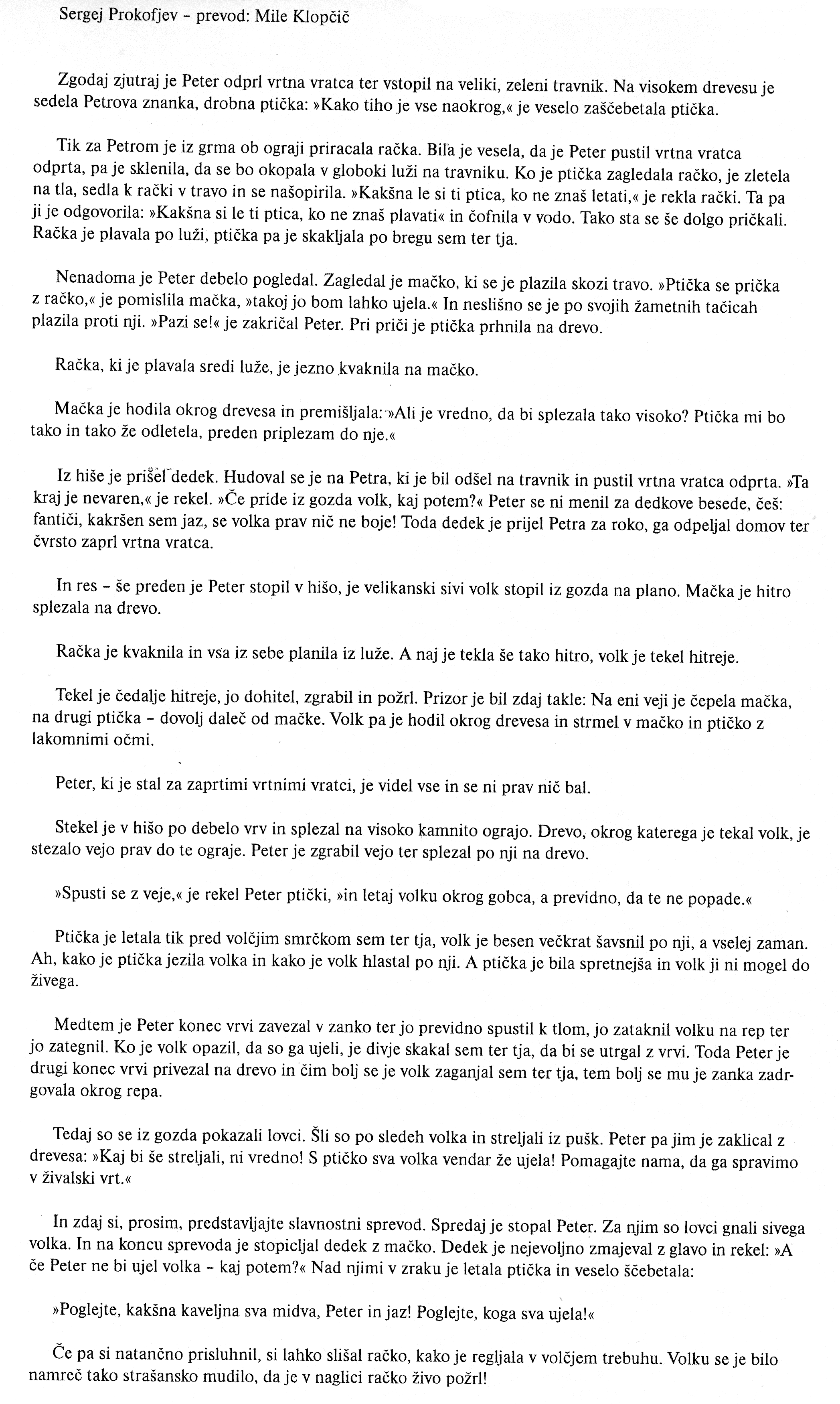 Poslušaj predstavitev nastopajočih likov v pravljici -  posnetek 1, v katerem boš slišal inštrumente: Peter – godaladedek – fagotptička – flavtamačka – klarinetračka – oboavolk – roglovci – pavkePoslušaj posnetek 2.V glasbenem delu si spoznal dva nova inštrumenta: Fagot, ki igra nizke zvoke in ima cevasti podaljšek z ustnikom ter oboa, ki  je podobna klarinetu, črne barve, le da nima ustnika, pač pa le tanek jeziček.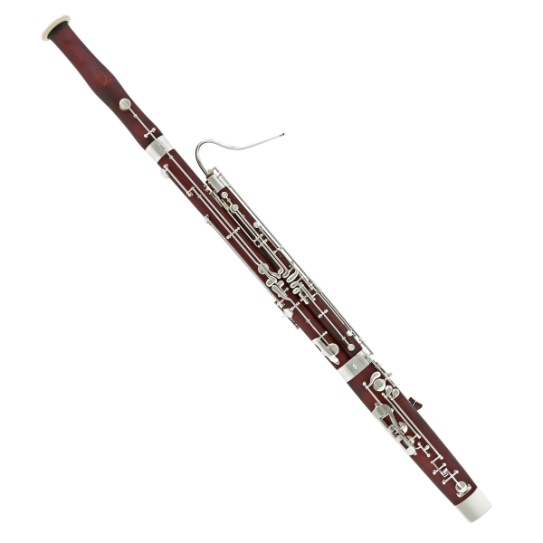 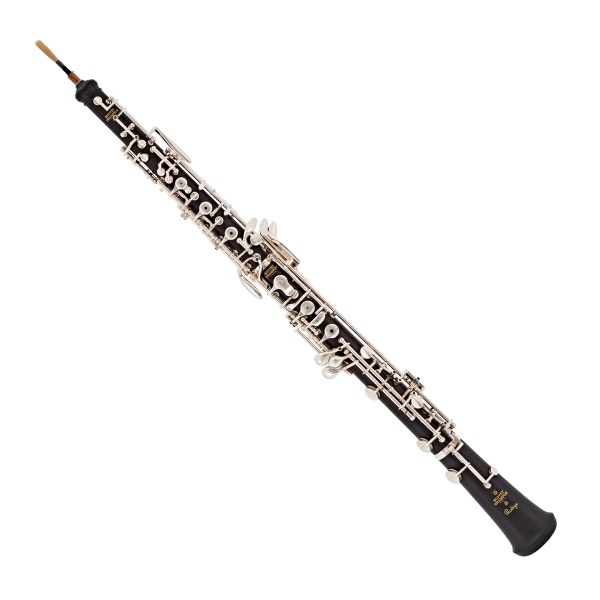                      FAGOT                                                                          OBOAReši nalogo v SDZ/41.